Artículo 21. Fracción XXIIUnidad de TransparenciaMapa georreferenciaServicio Médico de los Trabajadores de la Educación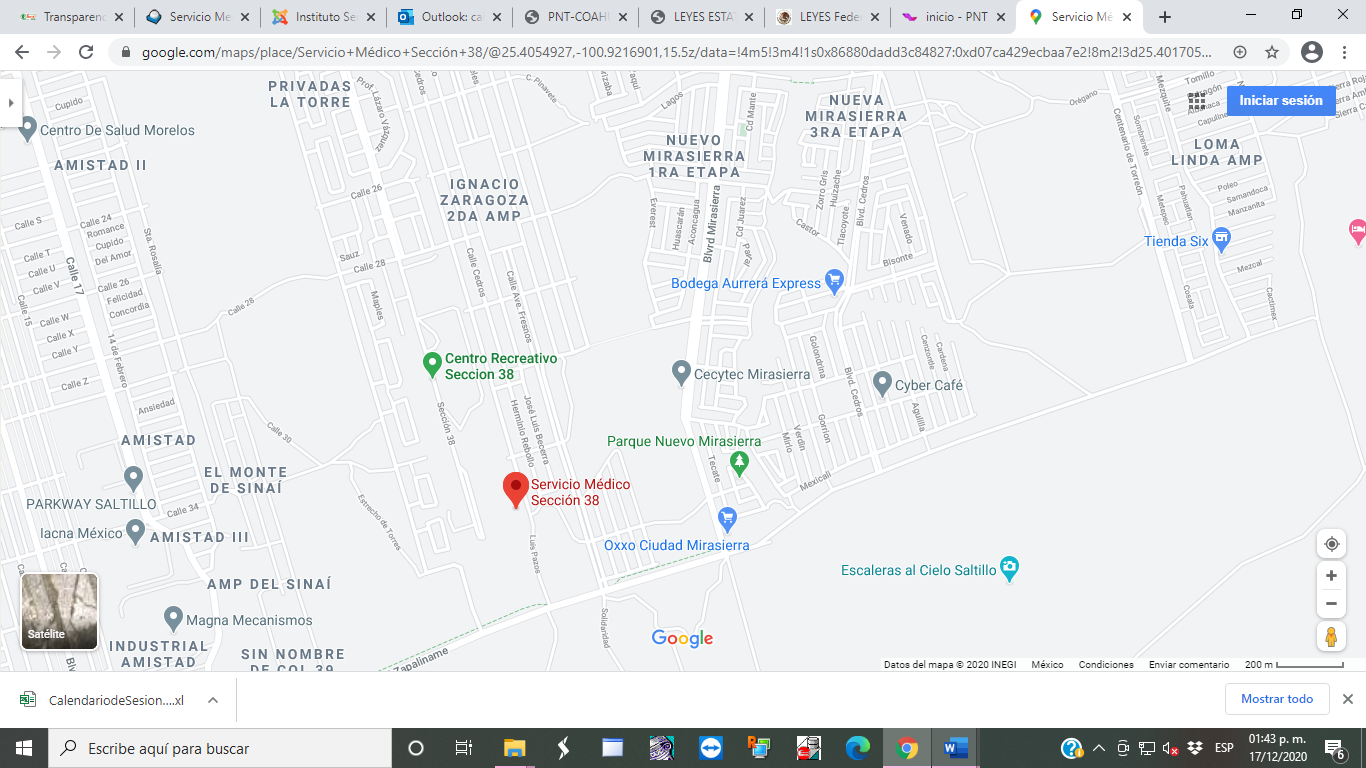 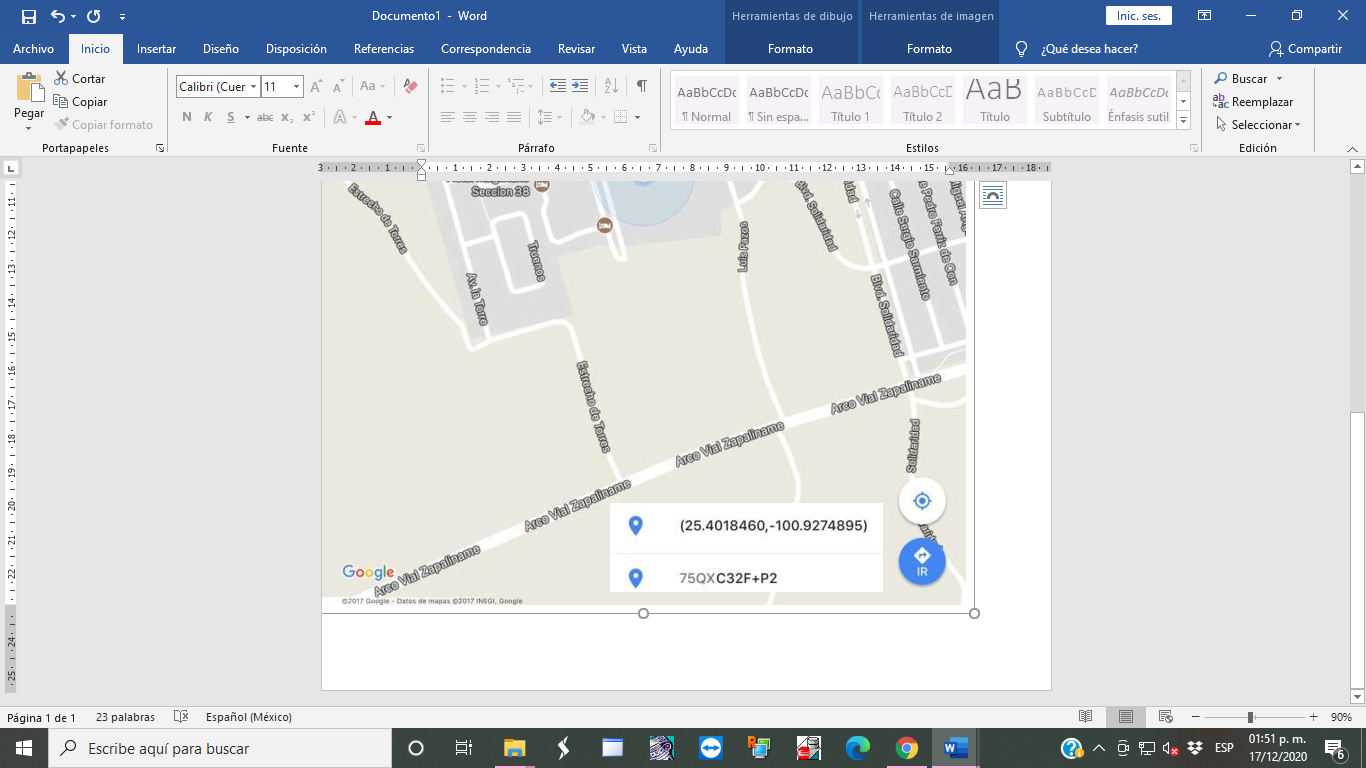 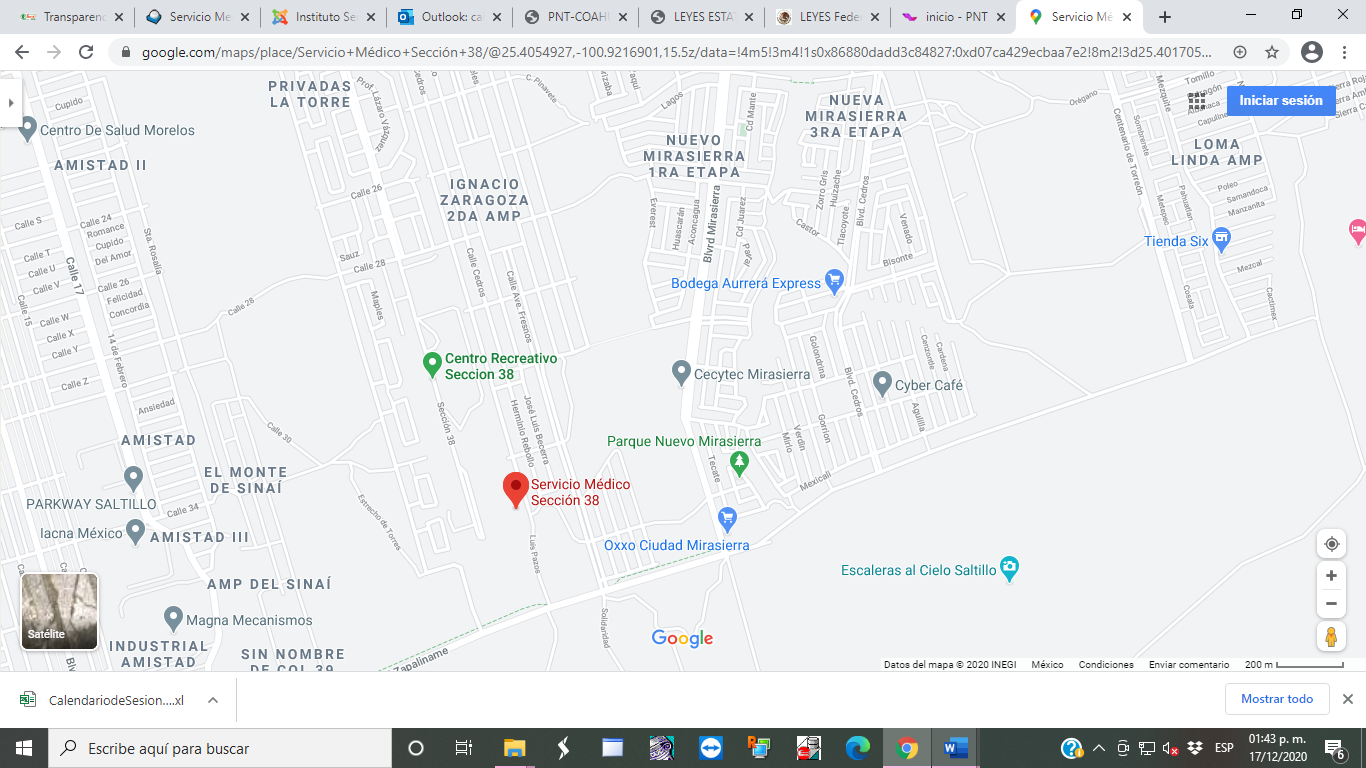 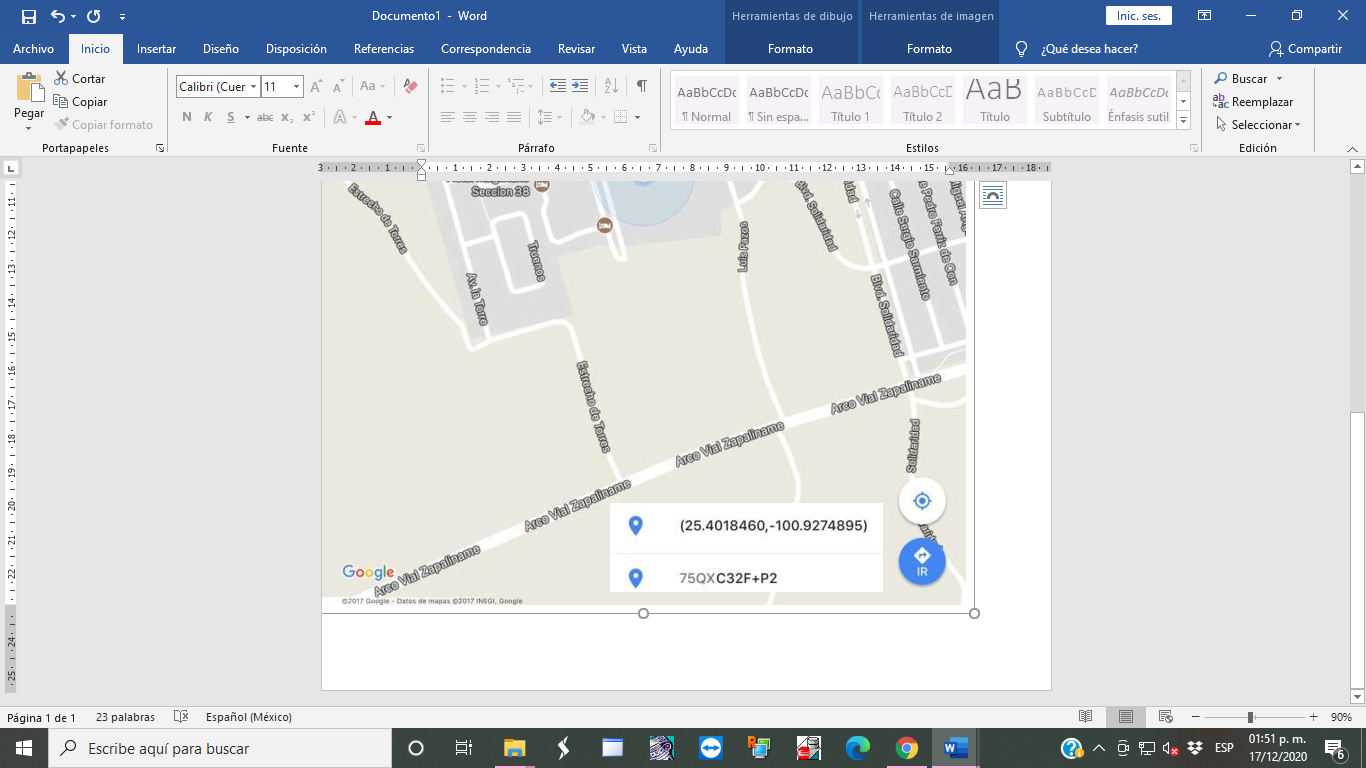 Fecha de actualización y/o validación:                                                                                           04 de Marzo de 2024Responsable de Generar la Información:	Titular de la Unidad de Atención de Transparencia	Responsable de Actualizar la Información:Unidad de TransparenciaDomicilio:Blvd. Los Álamos No. 3685 Int. 3 Col. San José de los Cerritos, Saltillo, Coahuila C.P. 25294Teléfono:(844) 438-04-40   ext 4051            